Проектная декларация
Общество с ограниченной ответственностью «Деловой Мир»по строительству  многоквартирного жилого дома с торгово-офисными помещениями и подземной автостоянкойИнформация о застройщике
Информация о проекте строительства
04 августа 2012 года.


Проектная декларация в данной редакции опубликована в сети Интернет на сайте http://www.edinstvo62.ru 04 августа 2012 года.1. Фирменное наименование
МестонахождениеРежим работыОбщество с ограниченной ответственностью «Деловой Мир»Адрес местонахождения: 390044, Россия, Рязанская область, город Рязань, Московское шоссе, 33б, стр.1.Почтовый адрес: 390000, Россия, Рязанская область,  г. Рязань, ул. Кудрявцева, д.39Пн - Пт - с 9.00 до 19.00, Сб. - с 11.00 до 16.00, Вс. – выходной.2. Государственная регистрацияОбщество с ограниченной ответственностью  «Деловой Мир»зарегистрировано 25 марта 2008 года МРИФНС России №1  по Рязанской областиОГРН 1086229001198, ИНН 6229061597, КПП 6229010013. УчредителиФизическое лицо:
Баталов А.Г., 50% голосов,Пластунова А.И., 50% голосов.4. Участие в проектах строительства за 3 предшествующих года)Нет5. Лицензируемая деятельностьЗастройщиком с Обществом с ограниченной ответственностью «Новостройка», на основании Свидетельства о допуске к  определенному виду или видам работам, которые оказывают влияние на безопасность объектов капитального строительства № 0024.02-2010-6229034385-С-135, выданного СРО НП «Объединение Рязанских строителей» 22.09.2010 г. на основании Решения Правления СРО НП «Объединение Рязанских строителей», протокол №34 от 22.09.2010 года на неограниченный срок, заключен Договор строительного подряда от 01.12.2011 г.Новое Свидетельство о допуске к  определенному виду или видам работам, которые оказывают влияние на безопасность объектов капитального строительства № 0024.03-2012-6229034385-С-135, выданного СРО НП «Объединение Рязанских строителей» 03.05.2012 г. на основании Решения Правления СРО НП «Объединение Рязанских строителей», протокол №92 от 03.05.2012 года на неограниченный срок.Застройщиком с Обществом с ограниченной ответственностью «Новостройка», имеющим Свидетельство о допуске к  определенному виду или видам работам, которые оказывают влияние на безопасность объектов капитального строительства № 0024.03-2012-6229034385-С-135, выданного СРО НП «Объединение Рязанских строителей» 03.05.2012 г. на основании Решения Правления СРО НП «Объединение Рязанских строителей», протокол №92 от 03.05.2012 года на неограниченный срок, заключен Договор строительного контроля от 31.07.2012 г.                                   6. Финансовый результат текущего года, размер кредиторской  и дебиторской задолженности на день опубликования проектной декларацииФинансовый результат - 0 рублей (без прибыли и убытков);Размер кредиторской задолженности – 1 081 155 рублей;Размер дебиторской задолженности – 970 117  рублей.1. Цель проекта строительства, этапы, сроки его реализацииСтроительство многоквартирного жилого дома с торгово-офисными помещениями  и подземной автостоянкой.Строительный адрес: Рязанская область, г. Рязань, Московское шоссе, дом 33б.Срок окончания проекта – II квартал 2015 г.2. Результат государственной экспертизы проектной документацииПоложительное заключение государственной экспертизы № 62-1-4-0350-12 от 23 июля 2012 г., выданное Главным Управлением архитектуры и градостроительства Рязанской области.3. Разрешение на строительствоРазрешение на строительство №RU62361000-125/2012/РС от 31 июля 2012 г. выдано Администрацией г. Рязани.4. Права на земельный участок, реквизиты правоустанавливающих документов, собственник земельного участка, кадастровый номер, площадь земельного участка, предоставленного для  строительстваЗастройщик на праве аренды владеет: 
- Земельным участком с кадастровым №.62:29:0060014:8, категория земель: земли населенных пунктов, разрешенное использование: для размещения и эксплуатации гранитной мастерской, общей площадью –582,2 (пятьсот восемьдесят два целых два десятых) кв. м., по адресу: Рязанская обл., г. Рязань, ш. Московское, 33 б (Московский округ)   на основании Договора аренды земельного участка с кадастровым № 62:29:0060014:8 от 01.06.2012 г., зарегистрированного в Управлении Росреестра по Рязанской области 03.08.2012 г., Дополнительного соглашения №1 от 01.08.2012 г. к Договору аренды земельного участка с кадастровым № 62:29:0060014:8 от 01.06.2012 г., зарегистрированного в Управлении Росреестра по Рязанской области 03.08.2012 г.Собственник земельного участка – гражданин Баталов А.Г..Застройщик на праве собственности владеет:- Земельным участком с кадастровым №.62:29:0060014:38,  категория земель: земли населенных пунктов, разрешенное использование: многоэтажные здания смешанного использования с жилыми единицами в верхних этажах и размещением на первых этажах объектов делового, культурного, обслуживающего назначения, общая площадь  6167 кв.м., адрес: Рязанская область, г. Рязань, ш. Московское, 33б, стр.1(Московский район)  на основании Договора купли-продажи от 01.08.2012 г., Договора аренды земельного участка с кадастровым № 62:29:0060014:38 от 01.06.2012 г.  Право собственности зарегистрировано 03.08.2012 г.5. Элементы благоустройстваНа территории двора проектом предусмотрены элементы благоустройства:-  озеленение свободных от застройки участков путем устройства газонов, посадки кустарников;-  малые архитектурные формы,-  площадка для отдыха взрослых,-  детская игровая площадка,- хозяйственные: для мусороконтейнеров.Все площадки имеют соответствующие покрытия и оборудование. Для пешеходной связи разбита сеть освещенных тротуаров. Покрытие проездов и пешеходных дорожек – асфальтобетонное. Покрытие площадок перед входами в нежилую часть – тротуарная плитка. Территория, свободная от застройки и проездов максимально озеленяется, высаживаются деревья и кустарники, устраиваются газоны.6. Местоположение многоквартирного дома, его описание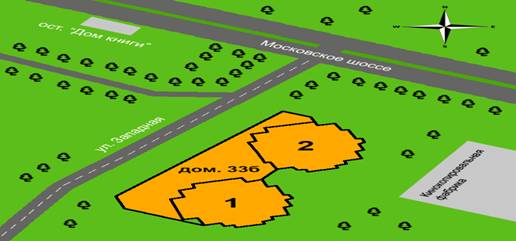 Участок строительства многоквартирного жилого дома с торгово-офисными помещениями и подземной автостоянкой (далее – «Здание дома») расположен по Московскому шоссе на территории Московского округа города Рязани.        Здание дома двухсекционное, сложной формы в плане, с подвальным и техническим этажами. Встроенно-пристроенные торгово-офисные помещения расположены вдоль ул. Западная. Входы в торгово-офисные помещения изолированы от входов в жилую часть.Этажи во всех секциях со 2-го по 16-й жилые. На 15-16-м этажах размещаются квартиры в двух уровнях.      На первом этаже здания спроектированы встроенные и встроено-пристроенные нежилые помещения, газовые котельные и другие технические помещения.       Конструктивная схема здания – монолитный железобетонный каркас с продольными и поперечными несущими стенами, пилонами и колоннами.      Наружные  стены и пилоны подвального этажа  -  монолитный железобетон.      Наружные ненесущие стены – из керамического пустотелого кирпича с эффективным утеплением стен из теплоизоляционных плит и декоративной штукатуркой.      Кровля – плоская, совмещенная,  из рулонных материалов, не эксплуатируемая.      Кровля над автостоянкой – эксплуатируемая.      Фундамент – монолитная железобетонная плита.      Оконные проемы выполнены  из ПВХ профиля с двойным стеклопакетом.       Все квартиры имеют необходимый набор жилых и вспомогательных помещений. Нормативная инсоляция в квартирах осуществляется с юго-западной и юго-восточной сторон. Здание дома обеспечивается централизованным хозяйственно-питьевым водоснабжением от существующей водопроводной сети города. На ответвлениях в каждую квартиру и нежилые помещения монтируются счетчики холодной воды. Канализация осуществляется в существующую городскую сеть. Отопление и горячее водоснабжение осуществляется от индивидуальных газовых котлов. Система отопления квартир принята лучевая от распределительных гребенок. Отопление и горячее водоснабжение нежилых помещений – от проектируемых теплогенераторных. Система отопления нежилых помещений приняты от настенных газовых котлов, расположенных в теплогенераторных.Проектом предусмотрено устройство пандусов при входных группах в жилую и нежилую часть.Проектом предусмотрено строительство подземной автостоянки, предназначенной для парковки 100 легковых автомобилей (в том числе для парковки автотранспорта инвалидов), отделенная от жилого дома осадочными швами.  Въезд-выезд предусмотрен  при помощи однопутной рампы. Уклон рампы в пределах 13%-18%.  Для обеспечения эвакуации людей из помещений автостоянки предусмотрены лестницы. Ворота подъемные, поворотные. Крыша автостоянки с эксплуатируемой кровлей на которой предусмотрено устройство внутридворового проезда и комплексного благоустройства дворовой территории.7. Количество в составе многоквартирного дома самостоятельных частейМногоквартирный жилой дом с торгово-офисными помещениями и подземной автостоянкой включает в себя:Квартир: - 164, общей проектной площадью – 14 684,6  кв.м., из них:         однокомнатных – 52 квартиры,         двухкомнатных – 52 квартир,         трехкомнатных – 52 квартир,         четырехкомнатных – 4,         пятикомнатных – 4.Нежилые помещения  общей проектной площадью – 1 784,2  кв.м.Подземная автостоянка , количество машиномест – 100,  общая площадь – 4 930,5  кв.м.8. Функциональное назначение нежилых помещений в строящемся многоквартирном доме, не входящих в состав общего имуществаНежилые помещения на первом этаже – без конкретной технологии (назначения) с возможностью размещения коммерческих и офисных помещений.
Нежилые помещения в подвальном этаже –  подземная автостоянка.Нежилые помещения на этажных площадках  – нежилые помещения (внеквартирные хозяйственные кладовые).9. Состав общего имущества в многоквартирном доме, которое будет находиться в общей долевой собственности участниковВ состав общего имущества многоквартирного дома входят: инженерные коммуникации, помещения общего пользования, в том числе - лестницы, межквартирные лестничные площадки, лифты, лифтовые и иные шахты, коридоры, крыша и ограждающие несущие и ненесущие конструкции.10. Предполагаемый срок получения разрешения на ввод в эксплуатацию строящегося домаIV квартал 2014 г.11. Орган, уполномоченный в соответствии с законодательством о градостроительной деятельности на выдачу разрешения на ввод в эксплуатацию Администрация г. Рязани.12. Возможные финансовые и прочие риски при осуществлении проекта строительства и меры по добровольному страхованию Застройщиком таких рисковЗастройщик относит к рискам следующие обстоятельства:         издание нормативно-правового акта, а также действие либо бездействие государственных или местных органов власти, влияющие на ход строительства Дома;         мятеж, бунт, беспорядки, военные действия и иные общественные события;         пожары, наводнения, другие стихийные и природные бедствия, погодные условия, препятствующие ведению строительных работ и непосредственно влияющие на ход строительства;
любые аналогичные события и обстоятельства, выходящие за рамки контроля Застройщика.Добровольное страхование на момент опубликования проектной декларации не осуществляется.13. Планируемая стоимость строительства597 354 200  рублей14. Перечень организаций, осуществляющих строительно-монтажные и другие работыООО «Новостройка»
ООО «Рязаньлифт»ЗАО «Группа компаний «ЕДИНСТВО»ИП Евтюхин А.Н.ООО «Универсалгазстрой»15. Способ обеспечений исполнений обязательств Застройщика по договорамЗалог  в соответствии со ст. 13 Федерального закона от 30.12.2004 г. №214-ФЗ «Об участии в долевом строительстве многоквартирных домов и иных объектов недвижимости и о внесении изменений в некоторые законодательные акты РФ».16. Иные договора и сделки по привлечению денежных средств для строительстваЗаключение иных договоров и сделок возможно в соответствии с действующим законодательством РФ.